    Colegio República Argentina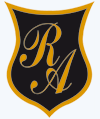 O’Carrol  # 850-   Fono 72- 2230332Asignatura: LENGUAJE Y COMUNICACIÓN             Curso: QUINTOS AÑOS                                                                                                                                                                                 Contenidos Ideas principales y secundariasIntroducción:                                                                                                                                                            En el texto que leíste en la clase anterior, “Los entusiastas y efectivos Patch Adams chilenos”, te informaste sobre los beneficios de la risoterapia en los pacientes que padecen alguna enfermedad. En esta guía que te presento a continuación  vas a recordar y activar los aprendizajes previos. Para desarrollar las actividades, primero lees los fragmentos del artículo informativo, contestas preguntas y completas un esquema con la síntesis de los contenidos,  también podrás reforzar contenidos de la unidad 1( ideas principales)                                                                                                                                                                       OA6.Sintetizar y registrar las ideas principales del texto leído_ completando un esquema dado por el docente con la información  del texto informativo._ Registrando la información relevante en un texto.